Теневая экономика стала разнообразнееГлава РСПП Александр Шохин — о дурном наследии советской системы. Беседовала Светлана СуховаНа финише перестроечного, 1987 года "Огонек" опубликовал вызвавшую большой резонанс статью "Теневая экономика" — о "дурном наследии советской системы", об истоках "порочной практики" и о путях ее преодоления. Прозвучал прогноз: "Первые мыслимые результаты обнаружатся лет этак через 20-30". И вот отмеренные годы прошли, а "дурное наследие" никуда не делось. Почему миссия оказалась невыполнимой, "Огонек" выяснял у Александра Шохина, одного из авторов той публикации, сегодня возглавляющего РСПП— Александр Николаевич, что случилось с теневой экономикой за 30 лет?— За прошедшие годы теневая экономика изменилась, но сохранила некоторые ставшие уже традиционными черты. 30 лет назад теневой сектор во многом представлял собой "рыночную подкладку" плановой государственной экономики. Ему в принципе было непросто решиться выйти из тени без уверенности, что новые экономические отношения — это всерьез и надолго. Сейчас теневая экономика стала разнообразнее: это и микробизнес, который благодаря размеру успешно избегает любых контактов с государством (самозанятые, так называемая гаражная экономика); и достаточно большие по размеру компании, которые частично ушли в серый сектор; и субъекты цифровой экономики, которые просто выпадают из пока еще аналоговой системы статотчетности.К сожалению, как и 30 лет назад, именно недостаточная эффективность госуправления становится причиной ухода компаний в тень — избыточное регулирование или, наоборот, его отставание от современных экономических реалий, слишком высокая фискальная нагрузка, непредсказуемость государственной экономической политики. В ситуации, когда государство в попытке сбалансировать бюджет ищет "под фонарем", все больше повышая нагрузку на белый сектор, те, кто спрятался от государства полностью или частично, успешно выигрывают конкуренцию у добросовестных компаний и не имеют никаких стимулов к обелению своей деятельности.— Одна из названных вами в 1987 году причин существования "второй экономики" — недостатки экономики официальной. За 30 лет их удалось ликвидировать?— Многие недостатки до сих пор сохранили актуальность. Во-первых, избыточно большой остается доля государства в экономике. Риск недобросовестной конкуренции со стороны госсектора, приоритет компаний с госучастием при доступе к различным формам поддержки ставят частный бизнес в неравные условия, что нередко приводит к попыткам снизить издержки не самыми законными методами. Во-вторых, это уже отмечавшаяся неэффективность государственного управления и непредсказуемость государственной политики, когда решение о повышении налоговой нагрузки может быть принято в конце ноября, когда инвестиционные планы и стратегии развития компаний уже сверстаны. В-третьих, это системная проблема — высокий уровень взаимного недоверия. Бизнес не доверяет государству, государство не доверяет бизнесу, в результате Россия имеет текущие темпы экономического роста. В-четвертых, это сложности трансформации из малого бизнеса в средний. Поднятое пороговое значение выручки для определения малого бизнеса немного улучшило ситуацию, но остался шоковый барьер, вызванный резким ростом фискальной нагрузки и объема и частоты отчетности для использующей упрощенную систему налогообложения компании. В результате бизнес начинают либо делить, либо скрывать часть выручки. И тот, и другой вариант — питательная среда для теневого сектора. РСПП неоднократно предлагал ввести переходный адаптационный период, но это предложение пока не поддержано органами власти.— Насколько это явление распространено сейчас?— Оценить масштабы серого сектора не так просто, но можно. Объем теневой экономики в России составляет 33,6 трлн рублей, или 39 процентов от размера прошлогоднего ВВП страны в соответствии с отчетом Ассоциации дипломированных сертифицированных бухгалтеров. Росстат в начале года оценивал долю теневой экономики в 10-14 процентов, а по отдельным секторам — до 50 процентов. Что интересно, за 30 лет изменилась и страна, и экономика, и люди, но некоторые цифры сохраняют свою актуальность. Тогда эксперты оценивали число тех, кто занимается оказанием услуг во "второй экономике", в 20 млн человек. Несколько лет назад социальный блок правительства России давал оценку, что в теневом секторе работает около 20 млн россиян. По оценкам Росстата, цифра чуть меньше — в 2016 году занятость в неформальном секторе превысила 15 млн человек, причем большинство из них заняты только в неформальном секторе, в основном в торговле, сельском хозяйстве и строительстве — на них приходится примерно 60 процентов занятых в неформальном секторе. Но в целом серьезного прогресса в борьбе с серым сектором нет. Немного по-другому выглядит ситуация в банковском секторе — с 2013 года Банк России отозвал лицензии более чем у нескольких сотен кредитных организаций, в большинстве случаев за нарушения, связанные с отмыванием преступных доходов. Удалось сократить объем незаконного обналичивания средств. Да и растущая доля безналичных расчетов в определенной степени повышает прозрачность экономики. Так что Банку России и здесь есть чем похвастаться (кроме досрочного достижения таргета по инфляции).— Но сегодня число малых и средних предприятий (МСП), а также индивидуальных предпринимателей (ИП) сокращается...— Серьезный удар по сектору МСП в свое время нанесли не до конца продуманные решения в части системы социального страхования, когда резкий рост фискальной нагрузки привел к закрытию или уходу в тень значительной части субъектов МСП. А последующее снижение нагрузки на микробизнес из-за невысокого доверия к государству не вернуло тех, кто успел уйти в серый сектор. Сейчас ситуация медленно восстанавливается, и рост занятых в теневой экономике по сравнению с 2015 годом — кстати, стандартная ситуация в кризисный период — подтверждает его живучесть.— В конце 1980-х вы называли три причины, тормозившие процесс выхода из тени. Они остались прежними? Как сегодня проходит процесс легализации "второй экономики"?— Первая причина — избыточная бюрократизация и барьеры для желающих открыть свое дело — никуда не делась. Да, по ряду элементов делового климата наблюдается прорыв, даже если сравнивать ситуацию не с 1987 годом, а 2007-м, например, процедура регистрации нового юридического лица, регистрации прав собственности, даже подключения к электросетям ускорилась и упростилась, "дорожным картам" Национальной предпринимательской инициативы и бизнесу удалось изменить ситуацию.Но многие другие барьеры по-прежнему на месте, например, получение разрешений на строительство, контроль-надзор. Да и недоверие к государству со стороны бизнеса никуда не делось. Со второй причиной, тормозящей легализацию — нежеланием делиться доходами с государством, — борются административными и даже уголовными методами, но страдает опять же в первую очередь белый и почти белый бизнес, что наводит теневой сектор на мысль о необходимости прятаться еще глубже, а вовсе не легализоваться. Нужны стимулирующие меры, которые обеспечили бы изменение ситуации так, чтобы работать по-белому было бы выгодно и просто. Третья, социально-психологическая, причина — нежелание выделяться — с одной стороны, несколько утратила актуальность (на уровне психологии), с другой — расцвела новыми красками — риск отжатия бизнеса высок именно для компаний, которые находятся на виду. Пока большая часть оборота находится в тени, компания не привлекает внимание ни рейдеров, ни контролирующих органов.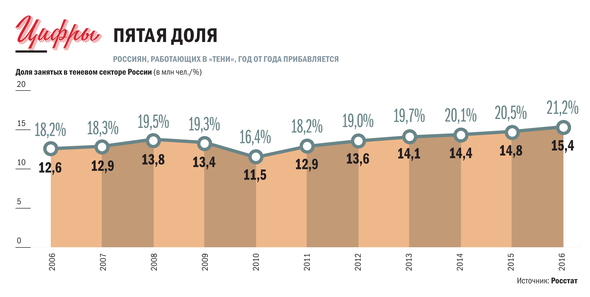 — Изменилось ли отношение общества к индивидуальному предпринимательству? Как?— Отношение к бизнесу в России медленно меняется в лучшую сторону, особенно к малому и среднему бизнесу. По оценкам ВЦИОМа 90 процентов респондентов относятся к нему положительно, хотя в 2009 году так думали 79 процентов. Но при этом по тем же опросам ВЦИОМа практический интерес к предпринимательству снижается — доля желающих начать свое дело уменьшилась с 32 процентов в 2008 году до 22 процентов в 2017 году. То есть к бизнесу как сфере деятельности, особенно малому, россияне относятся хорошо, но при условии, что им занимается кто-то другой.— Оправдались ли опасения россиян о том, что за периодом либерализации экономики последует новое закручивание гаек?— Речь идет не о закручивании гаек, а о нескольких параллельных процессах: работа по улучшению делового климата, увеличение нагрузки на бизнес, рост роли и доли государства в экономике. Хотя по многим элементам инвестклимата и бизнес, и международные эксперты фиксируют улучшение ситуации (35-е место России в рейтинге Doing business говорит о многом), второе и третье направления отстают в скорости, что объясняет нежелание бизнеса выходить из серого сектора.Для того чтобы "вторая экономика" полностью стала белой, необходимо улучшение делового климата, снижение избыточной нагрузки на добросовестный бизнес (и фискальной, и административной), доступность длинных и дешевых денег, повышение эффективности судебной и правоохранительной системы. Тогда мы вполне сможем выйти на темпы экономического роста не ниже (а может быть, и существенно выше) среднемировых._________________________________________________________________Растяжимая теньДосье"Вторая экономика" в России способна сжиматься и расширяться в зависимости от того, кто ведет подсчеты Ассоциация дипломированных сертифицированных бухгалтеров (ACCA) убеждена, что Россия — на 4-м месте в мире по объему теневого сектора в экономике. В лидерах — Азербайджан (66,12% ВВП), далее идут Нигерия (46,99%) и Украина (46,1%), а следом за Россией (39%, или 33,6 трлн рублей) идет Шри-Ланка (36,46%). Лучше всего с этим негативным явлением обстоят дела в США (7,8% ВВП), Японии (10%) и Китае (10,2%). В целом же по миру "тени" набралось на 22,66% мирового ВВП. Получается, почти четверть экономики планеты находится "в тени". Но АССА видит повод для оптимизма: по всем расчетам, "тени" будут исчезать. Не в полдень, но от года к году: до 22,1% ВВП к 2020 году и до 21,4% — к 2025-му. А вот глава Федеральной службы госстатистики (Росстата) Александр Суринов не согласен с расчетами сертифицированных бухгалтеров и считает, что доля теневой экономики в России составляет "всего" 10-14%. Это в среднем. По секторам картина разная: в сельском хозяйстве "тени" почти половина, так же, как и в секторе операций с недвижимостью, в торговле — 10-11%, в строительстве — 16-18%, в образовании — 5-6% (в основном репетиторство). Коммерсантъ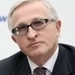 Шохин Александр Николаевич Президент РСПП